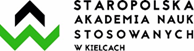 СТАРОПОЛЬСЬКА ВИЩА ШКОЛА В КЄЛЬЦАХSTAROPOLSKA SZKOŁA WYŻSZA W KIELCACHІнститут економічних наукInstytut Nauk EkonomicznychПогодження місця проходження практикиAkceptacja miejsca odbywania praktyk  Прізвище та ім’я Imię i nazwisko№ залікової книжкиNr albumuСпеціальністьKierunek studiówПропоноване місце проходження практикиProponowane miejsce odbywania praktykНазва закладуNazwa zakładuАдреса закладуAdres zakładuХарактеристика пропонованого місця проходження практикиCharakterystyka proponowanego miejsca odbywania praktyk сфера діяльностіzakres wykonywanej działalnościкількість працівниківliczba zatrudnionych osóbосвіта працівниківstruktura wykształcenia pracownikówінформація про обладнання/програми якими диспонує закладinformacje na temat sprzętu/programów którym dysponuje zakład pracyПогодження місця проходження практикAkceptacja miejsca odbywania praktykДата та підпис керівника практики від навчального закладуData i podpis Koordynatora ds. praktyk zawodowych